ERAP 2.0  - Household Information & Eligibility Form Version 4Instructions: Use this form to screen and document household eligibility.    Household InformationHousehold InformationHousehold InformationHousehold InformationHousehold InformationHousehold InformationHousehold InformationHousehold InformationHousehold InformationHousehold InformationHousehold InformationHousehold InformationHousehold InformationHousehold ID: (cannot include personal identifying information such as initials or birth date in ID)Household ID: (cannot include personal identifying information such as initials or birth date in ID)Household ID: (cannot include personal identifying information such as initials or birth date in ID)Household ID: (cannot include personal identifying information such as initials or birth date in ID)Household ID: (cannot include personal identifying information such as initials or birth date in ID)Household ID: (cannot include personal identifying information such as initials or birth date in ID)Household ID: (cannot include personal identifying information such as initials or birth date in ID)Household ID: (cannot include personal identifying information such as initials or birth date in ID)Household ID: (cannot include personal identifying information such as initials or birth date in ID)Date:Date:Date:Date:Name:Name:Name:Name:Name:Name:Name:Name:Name:Name:Name:Name:Name:WA State is collecting demographic data on head of households assisted with this program. None of this information will be used to screen for eligibility, but instead to evaluate how equitably the funds are administered. Households do not have to answer these questions, they are optional. WA State is collecting demographic data on head of households assisted with this program. None of this information will be used to screen for eligibility, but instead to evaluate how equitably the funds are administered. Households do not have to answer these questions, they are optional. WA State is collecting demographic data on head of households assisted with this program. None of this information will be used to screen for eligibility, but instead to evaluate how equitably the funds are administered. Households do not have to answer these questions, they are optional. WA State is collecting demographic data on head of households assisted with this program. None of this information will be used to screen for eligibility, but instead to evaluate how equitably the funds are administered. Households do not have to answer these questions, they are optional. WA State is collecting demographic data on head of households assisted with this program. None of this information will be used to screen for eligibility, but instead to evaluate how equitably the funds are administered. Households do not have to answer these questions, they are optional. WA State is collecting demographic data on head of households assisted with this program. None of this information will be used to screen for eligibility, but instead to evaluate how equitably the funds are administered. Households do not have to answer these questions, they are optional. WA State is collecting demographic data on head of households assisted with this program. None of this information will be used to screen for eligibility, but instead to evaluate how equitably the funds are administered. Households do not have to answer these questions, they are optional. WA State is collecting demographic data on head of households assisted with this program. None of this information will be used to screen for eligibility, but instead to evaluate how equitably the funds are administered. Households do not have to answer these questions, they are optional. WA State is collecting demographic data on head of households assisted with this program. None of this information will be used to screen for eligibility, but instead to evaluate how equitably the funds are administered. Households do not have to answer these questions, they are optional. WA State is collecting demographic data on head of households assisted with this program. None of this information will be used to screen for eligibility, but instead to evaluate how equitably the funds are administered. Households do not have to answer these questions, they are optional. WA State is collecting demographic data on head of households assisted with this program. None of this information will be used to screen for eligibility, but instead to evaluate how equitably the funds are administered. Households do not have to answer these questions, they are optional. WA State is collecting demographic data on head of households assisted with this program. None of this information will be used to screen for eligibility, but instead to evaluate how equitably the funds are administered. Households do not have to answer these questions, they are optional. WA State is collecting demographic data on head of households assisted with this program. None of this information will be used to screen for eligibility, but instead to evaluate how equitably the funds are administered. Households do not have to answer these questions, they are optional. Gender:Cisgender WomanCisgender WomanCisgender WomanTransgender Man or Transgender WomanTransgender Man or Transgender WomanTransgender Man or Transgender WomanA gender other than singularly man or woman (non-binary, genderfluid, agender, culturally specific gender)A gender other than singularly man or woman (non-binary, genderfluid, agender, culturally specific gender)A gender other than singularly man or woman (non-binary, genderfluid, agender, culturally specific gender)A gender other than singularly man or woman (non-binary, genderfluid, agender, culturally specific gender)RefusedDon’t KnowGender:Cisgender ManCisgender ManCisgender ManQuestioningQuestioningQuestioningA gender other than singularly man or woman (non-binary, genderfluid, agender, culturally specific gender)A gender other than singularly man or woman (non-binary, genderfluid, agender, culturally specific gender)A gender other than singularly man or woman (non-binary, genderfluid, agender, culturally specific gender)A gender other than singularly man or woman (non-binary, genderfluid, agender, culturally specific gender)RefusedData Not CollectedEthnicity:Non-Hispanic/Non Latin(a)(o)(x)Non-Hispanic/Non Latin(a)(o)(x)Non-Hispanic/Non Latin(a)(o)(x)Non-Hispanic/Non Latin(a)(o)(x)Non-Hispanic/Non Latin(a)(o)(x)Hispanic/Latin(a)(o)(x)Hispanic/Latin(a)(o)(x)Hispanic/Latin(a)(o)(x)Refused Refused Don’t KnowData Not CollectedRace:American Indian, Alaska Native, or IndigenousAsian or Asian AmericanAsian or Asian AmericanAsian or Asian AmericanAsian or Asian AmericanBlack, African American, or AfricanNative Hawaiian or Pacific IslanderMultiple RacesMultiple RacesWhiteRefusedDon’t KnowRace:American Indian, Alaska Native, or IndigenousAsian or Asian AmericanAsian or Asian AmericanAsian or Asian AmericanAsian or Asian AmericanBlack, African American, or AfricanNative Hawaiian or Pacific IslanderMultiple RacesMultiple RacesWhiteRefusedData Not collectedHead of Household is  18-24 or Unaccompanied Youth 16-17:Head of Household is  18-24 or Unaccompanied Youth 16-17:Head of Household is  18-24 or Unaccompanied Youth 16-17:Head of Household is  18-24 or Unaccompanied Youth 16-17:YesNoRefused/ Don’t knowRental Type:Rental Type:Leased 
Rental UnitLeased 
Rental UnitFamily/FriendsHotel/MotelHead of Household is  18-24 or Unaccompanied Youth 16-17:Head of Household is  18-24 or Unaccompanied Youth 16-17:Head of Household is  18-24 or Unaccompanied Youth 16-17:Head of Household is  18-24 or Unaccompanied Youth 16-17:YesNoRefused/ Don’t knowRental Type:Rental Type:Lot Space/Mooring FeeLot Space/Mooring FeeLot Space/Mooring FeeRefused /Don’t knowHousehold Eligibility - must meet both screening criteria.Household Eligibility - must meet both screening criteria.Household Eligibility - must meet both screening criteria.Household Eligibility - must meet both screening criteria.Household Eligibility - must meet both screening criteria.Household Eligibility - must meet both screening criteria.Household Eligibility - must meet both screening criteria.Household Eligibility - must meet both screening criteria.Household Eligibility - must meet both screening criteria.Household Eligibility - must meet both screening criteria.Household Eligibility - must meet both screening criteria.Household Eligibility - must meet both screening criteria.Household Eligibility - must meet both screening criteria.Income at or below 50% of Area Median Income (AMI).Income at or below 50% of Area Median Income (AMI).Income at or below 50% of Area Median Income (AMI).Documentation required: Calculation Worksheet and Income Self-certification or documentation: see 3 and 4 below for details.Documentation required: Calculation Worksheet and Income Self-certification or documentation: see 3 and 4 below for details.Documentation required: Calculation Worksheet and Income Self-certification or documentation: see 3 and 4 below for details.Documentation required: Calculation Worksheet and Income Self-certification or documentation: see 3 and 4 below for details.Documentation required: Calculation Worksheet and Income Self-certification or documentation: see 3 and 4 below for details.Documentation required: Calculation Worksheet and Income Self-certification or documentation: see 3 and 4 below for details.Documentation required: Calculation Worksheet and Income Self-certification or documentation: see 3 and 4 below for details.Documentation required: Calculation Worksheet and Income Self-certification or documentation: see 3 and 4 below for details.Documentation required: Calculation Worksheet and Income Self-certification or documentation: see 3 and 4 below for details.Documentation required: Calculation Worksheet and Income Self-certification or documentation: see 3 and 4 below for details.Rent Due – Household has a currently missed or partially paid rent payment since March 1, 2020 and is still occupying the residence.Rent Due – Household has a currently missed or partially paid rent payment since March 1, 2020 and is still occupying the residence.Rent Due – Household has a currently missed or partially paid rent payment since March 1, 2020 and is still occupying the residence.Documentation required:  Rent Payment Agreement Form. Verbal verification of currently missed or partially paid rent completed (if receiving utilities only)..Documentation required:  Rent Payment Agreement Form. Verbal verification of currently missed or partially paid rent completed (if receiving utilities only)..Documentation required:  Rent Payment Agreement Form. Verbal verification of currently missed or partially paid rent completed (if receiving utilities only)..Documentation required:  Rent Payment Agreement Form. Verbal verification of currently missed or partially paid rent completed (if receiving utilities only)..Documentation required:  Rent Payment Agreement Form. Verbal verification of currently missed or partially paid rent completed (if receiving utilities only)..Documentation required:  Rent Payment Agreement Form. Verbal verification of currently missed or partially paid rent completed (if receiving utilities only)..Documentation required:  Rent Payment Agreement Form. Verbal verification of currently missed or partially paid rent completed (if receiving utilities only)..Documentation required:  Rent Payment Agreement Form. Verbal verification of currently missed or partially paid rent completed (if receiving utilities only)..Documentation required:  Rent Payment Agreement Form. Verbal verification of currently missed or partially paid rent completed (if receiving utilities only)..Documentation required:  Rent Payment Agreement Form. Verbal verification of currently missed or partially paid rent completed (if receiving utilities only)..Income CalculationIncome CalculationIncome CalculationIncome CalculationIncome CalculationIncome CalculationIncome CalculationIncome CalculationCurrent income (average over last 60 days) or income from calendar year 2020 must be at or below 80% AMI. Income includes all adult (18 years and older) household members and unearned income attributable to a minor. A household is one or more individuals seeking to maintain housing together. If income is a fixed amount (TANF, SSDI, etc.), multiply the gross monthly amount by 12 to determine annual income. If income is not at a fixed amount each month, (TANF, SSDI, etc.) determine the average over the last 60 days by using the following method: $(60 days of total income)/2 = Average income X 12 months=Annual incomeCurrent income (average over last 60 days) or income from calendar year 2020 must be at or below 80% AMI. Income includes all adult (18 years and older) household members and unearned income attributable to a minor. A household is one or more individuals seeking to maintain housing together. If income is a fixed amount (TANF, SSDI, etc.), multiply the gross monthly amount by 12 to determine annual income. If income is not at a fixed amount each month, (TANF, SSDI, etc.) determine the average over the last 60 days by using the following method: $(60 days of total income)/2 = Average income X 12 months=Annual incomeCurrent income (average over last 60 days) or income from calendar year 2020 must be at or below 80% AMI. Income includes all adult (18 years and older) household members and unearned income attributable to a minor. A household is one or more individuals seeking to maintain housing together. If income is a fixed amount (TANF, SSDI, etc.), multiply the gross monthly amount by 12 to determine annual income. If income is not at a fixed amount each month, (TANF, SSDI, etc.) determine the average over the last 60 days by using the following method: $(60 days of total income)/2 = Average income X 12 months=Annual incomeCurrent income (average over last 60 days) or income from calendar year 2020 must be at or below 80% AMI. Income includes all adult (18 years and older) household members and unearned income attributable to a minor. A household is one or more individuals seeking to maintain housing together. If income is a fixed amount (TANF, SSDI, etc.), multiply the gross monthly amount by 12 to determine annual income. If income is not at a fixed amount each month, (TANF, SSDI, etc.) determine the average over the last 60 days by using the following method: $(60 days of total income)/2 = Average income X 12 months=Annual incomeCurrent income (average over last 60 days) or income from calendar year 2020 must be at or below 80% AMI. Income includes all adult (18 years and older) household members and unearned income attributable to a minor. A household is one or more individuals seeking to maintain housing together. If income is a fixed amount (TANF, SSDI, etc.), multiply the gross monthly amount by 12 to determine annual income. If income is not at a fixed amount each month, (TANF, SSDI, etc.) determine the average over the last 60 days by using the following method: $(60 days of total income)/2 = Average income X 12 months=Annual incomeCurrent income (average over last 60 days) or income from calendar year 2020 must be at or below 80% AMI. Income includes all adult (18 years and older) household members and unearned income attributable to a minor. A household is one or more individuals seeking to maintain housing together. If income is a fixed amount (TANF, SSDI, etc.), multiply the gross monthly amount by 12 to determine annual income. If income is not at a fixed amount each month, (TANF, SSDI, etc.) determine the average over the last 60 days by using the following method: $(60 days of total income)/2 = Average income X 12 months=Annual incomeCurrent income (average over last 60 days) or income from calendar year 2020 must be at or below 80% AMI. Income includes all adult (18 years and older) household members and unearned income attributable to a minor. A household is one or more individuals seeking to maintain housing together. If income is a fixed amount (TANF, SSDI, etc.), multiply the gross monthly amount by 12 to determine annual income. If income is not at a fixed amount each month, (TANF, SSDI, etc.) determine the average over the last 60 days by using the following method: $(60 days of total income)/2 = Average income X 12 months=Annual incomeCurrent income (average over last 60 days) or income from calendar year 2020 must be at or below 80% AMI. Income includes all adult (18 years and older) household members and unearned income attributable to a minor. A household is one or more individuals seeking to maintain housing together. If income is a fixed amount (TANF, SSDI, etc.), multiply the gross monthly amount by 12 to determine annual income. If income is not at a fixed amount each month, (TANF, SSDI, etc.) determine the average over the last 60 days by using the following method: $(60 days of total income)/2 = Average income X 12 months=Annual incomeHousehold name/ household membersSource of Income (see income types below)Source of Income (see income types below)Gross Income in a pay periodCalculation methodCalculation methodCalculation methodAnnual IncomeExample:John Smithwageswages$1,000121212$12,000$$Household Annual Income:Household Annual Income:Household Annual Income:Household Annual Income:Household Annual Income:Household Annual Income:Household Annual Income:$80% AMI for household size in county: 80% AMI for household size in county: 80% AMI for household size in county: 80% AMI for household size in county: 80% AMI for household size in county: 80% AMI for household size in county: 80% AMI for household size in county: $Number of Household Members: Number of Household Members:  Income at or below 50% of Area Median Income (AMI) Income at or below 50% of Area Median Income (AMI) Income at or below 50% of Area Median Income (AMI) Income at or below 50% of Area Median Income (AMI) Income at or below 50% of Area Median Income (AMI) Income at or below 50% of Area Median Income (AMI)Number of Household Members: Number of Household Members:  Less than 30%   Less than 30%   Less than 30%   31-50%   51-80% 51-80%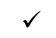 